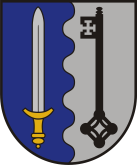 LATVIJAS  REPUBLIKALUDZAS NOVADA PAŠVALDĪBA,Reģistrācijas Nr. 90000017453, Raiņa ielā 16, Ludzā, Ludzas novadā, LV–5701Tālrunis 65707400,  65707402, e-pasts: dome@ludzaspils.lv2018.gada 06. septembrī  Nr. __________Uz ____________   Nr._____________Lēmums           Ludzas novada pašvaldības iepirkumu komisija informē, ka piedāvājumu Iepirkumam  „Ludzas novada Pildas pamatskolas ēkas energoefektivitātes paaugstināšanas papilddarbi” ID Nr. LNP 2018/30/ERAF, iesniedza: 1.1. SIA “LATGALIJA”, Reģ. Nr. 42403000773, adrese: Komunālā iela 2, Rēzekne, LV-4604;1.2. IK “LAPSIŅAS-K”, Reģ. Nr. 42401004304, adrese: Zemnieku iela 8, Sakstagals, Sakstagala pag., Rēzeknes nov., LV-4638.     Apkopojot rezultātus, 2018. gada 06. septembrī Ludzas novada pašvaldības Iepirkumu komisija komisijas sēdē:        Noraidīja pretendenta - IK “LAPSIŅAS-K”, Reģ. Nr. 42401004304, adrese: Zemnieku iela 8, Sakstagals, Sakstagala pag., Rēzeknes nov., LV-4638, piedāvājumu, jo nav izpildītas pasūtītāja Nolikuma: 4.1.5., 4.1.5.1., 4.1.8.  apakšpunktu prasības. Atzina par saimnieciski visizdevīgāko piedāvājumu iepirkumā „Ludzas novada Pildas pamatskolas ēkas energoefektivitātes paaugstināšanas papilddarbi” ID Nr. LNP 2018/30/ERAF (turpmāk tekstā-Iepirkums) pretendenta SIA “LATGALIJA”, Reģ. Nr. 42403000773, adrese: Komunālā iela 2, Rēzekne, LV-4604, piedāvājumu.     Piedāvātā līgumcena EUR 19 995.59 bez PVN.      Kritērijs: cena. Pamatojoties uz LR Publisko iepirkumu likuma noteikumiem, 2018.gada 06. septembrī        Ludzas novada pašvaldības Iepirkumu komisija publiskajā datu bāzē www.eis.gov.lv pārbaudīja informāciju par pretendentu SIA “LATGALIJA”. Pretendentam nodokļu parādi un citi pārkāpumi netika konstatēti (pārbaudīti divi datumi – 04.09.2018. un 06.09.2018.).         Apkopojot rezultātus, Iepirkumu komisija vienbalsīgi balsojot nolēma Iepirkumā par uzvarētāju atzīt un līguma slēgšanas tiesības piešķirt pretendentam - SIA “LATGALIJA”, Reģ. Nr. 42403000773, adrese: Komunālā iela 2, Rēzekne, LV-4604.Piedāvātā līgumcena EUR 19 995.59 bez PVN. Iepirkumu komisija vērš uzmanību, ka saskaņā ar Publisko iepirkumu likuma 9. panta divdesmit trešo daļu, pretendents, kas iesniedzis piedāvājumu iepirkumā, uz kuru attiecas Publisko iepirkumu likuma 9. panta noteikumi, un kas uzskata, ka ir aizskartas tā tiesības vai ir iespējams šo tiesību aizskārums, ir tiesīgs pieņemto lēmumu pārsūdzēt Administratīvajā rajona tiesā Administratīvā procesa likumā noteiktajā kārtībā. Administratīvās rajona tiesas spriedumu var pārsūdzēt kasācijas kārtībā Augstākās tiesas Senāta Administratīvo lietu departamentā. Lēmuma pārsūdzēšana neaptur tā darbību.Ar cieņu,Iepirkumu komisijas priekšsēdētāja                           (paraksts)                            K. Nikolajeva 65707133J.KigitovičaPretendentsPiedāvājuma iesniegšanasdatums, laiksPiedāvājuma cena bez PVN, EURSIA “LATGALIJA”03.09.2018.plkst. 10.1519 995.59IK “LAPSIŅAS-K”04.09.2018.plkst. 08.5016 176.94